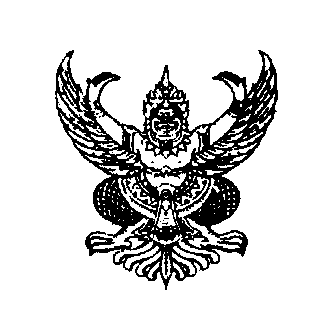 ประกาศเทศบาลตำบลโป่งน้ำร้อนเรื่อง  การลดขั้นตอนและระยะเวลาการปฏิบัติราชการเพื่อประชาชน.....................................................	เพื่อให้การอำนวยความสะดวกและการตอบสนองความต้องการของประชาชนเป็นไปอย่างรวดเร็วและถูกต้อง สอดคล้องกับพระราชกฤษฎีกาว่าด้วยหลักเกณฑ์และวิธีการบริหารกิจการบ้านเมืองที่ดี พ.ศ. ๒๕๔๖ เทศบาลตำบลโป่งน้ำร้อน จึงสำรวจงานบริการที่เทศบาลตำบลโป่งน้ำร้อนต้องปฏิบัติ โดยมีกระบวนงานบริการที่ปรับปรุงขั้นตอนและลดระยะเวลาการปฏิบัติงาน ดังนี้	จึงประกาศให้ทราบโดยทั่วกัน			    ประกาศ  ณ วันที่     ๑๘   เดือน  มกราคม   พ.ศ. ๒๕๕๙      (นายพินิจ  เพชรน่าชม)                                                    นายกเทศมนตรีตำบลโป่งน้ำร้อนที่กระบวนงานบริการระยะเวลาที่ปรับลด/ขั้นตอนระยะเวลาที่ปรับปรุงใหม่/ขั้นตอนระยะเวลาที่ปรับปรุงใหม่/ขั้นตอน๑๒๓๔๕๖๗๘๙๑๐จัดเก็บภาษีบำรุงท้องที่จัดเก็บภาษีโรงเรือนและที่ดินจัดเก็บภาษีป้ายขออนุญาตก่อสร้างอาคารกรณีทั่วไป- ขั้นตอนตรวจสอบเอกสาร/พื้นที่ก่อสร้าง- ขั้นตอนพิจารณาออกใบอนุญาตสนับสนุนน้ำอุปโภคบริโภคช่วยเหลือบรรเทาสาธารณภัยรับแจ้งเรื่องราวร้องทุกข์การขออนุญาตประกอบกิจการที่เป็นอันตรายต่อสุขภาพ (๑๓๐ ประเภท) - ขออนุญาตใหม่/ ต่อใบอนุญาตการขออนุญาตจัดตั้งสถานที่จำหน่ายอาหารหรือสถานที่สะสมอาหาร - ขออนุญาตใหม่/ต่อใบอนุญาตการขออนุญาตจำหน่ายสินค้าในที่หรือทางสาธารณะขออนุญาตใหม่/ต่อใบอนุญาต๓ นาที/ราย๕ นาที/ราย๕ นาที/ราย๗ วัน/ราย๕ วัน/ราย๒ วัน/ราย๓๐นาที/รายในทันทีให้แจ้งตอบรับดำเนินการให้ผู้ร้องเรียนทราบภายใน ๓๐ วัน๕ วัน/ราย๕ วัน/ราย๑๐ วัน/ราย๓ นาที/ราย๕ นาที/ราย๕ นาที/ราย๕ วัน/ราย๔ วัน/ราย๑ วัน/ราย๓๐นาที/รายในทันทีให้แจ้งตอบรับการดำเนินการให้ผู้ร้องเรียนทราบภายใน ๑๕ วัน๓  วัน/ราย๓ วัน/ราย๗  วัน/ราย๓ นาที/ราย๕ นาที/ราย๕ นาที/ราย๕ วัน/ราย๔ วัน/ราย๑ วัน/ราย๓๐นาที/รายในทันทีให้แจ้งตอบรับการดำเนินการให้ผู้ร้องเรียนทราบภายใน ๑๕ วัน๓  วัน/ราย๓ วัน/ราย๗  วัน/ราย๑๑๑๒๑๓๑๔๑๕๑๖๑๗๑๘๑๙๒๐๒๑การขออนุญาตติดตั้งมาตรน้ำประปา- ขอติดตั้งใหม่การซ่อมแซมระบบควบคุมการจำหน่ายและท่อประปาการแจ้งเกิดการแจ้งตายการย้ายที่อยู่การกำหนดเลขที่บ้านการแก้ไขรายการในทะเบียนบ้านการขอรับข้อมูลข่าวสารการขอรับเบี้ยยังชีพผู้สูงอายุการขึ้นทะเบียนเพื่อรับเงินสงเคราะห์เบี้ยยังชีพผู้สูงอายุ  ผู้พิการ  ผู้ป่วยเอดส์  (รายใหม่)การจดทะเบียนพาณิชย์  ๓  วัน/ราย๑  วัน/ราย๑๐  นาที/ราย๑๐  นาที/ราย๗  นาที/ราย๑  วัน/ราย๗  นาที/ราย๕  นาที/ราย๕  นาที/ราย๑๐ นาที/ราย๑๐  นาที/ราย๓ วัน/ราย๑  วัน/ราย๑๐  นาที/ราย๑๐  นาที/ราย๕  นาที/ราย๑๐  นาที/ราย๗  นาที/ราย๕  นาที/ราย๕  นาที/ราย๑๐  นาที/ราย๑๐  นาที/ราย